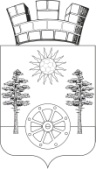 РОССИЙСКАЯ ФЕДЕРАЦИЯРОСТОВСКАЯ ОБЛАСТЬКРАСНОСУЛИНСКИЙ  РАЙОНМУНИЦИПАЛЬНОЕ ОБРАЗОВАНИЕ «ГОРНЕНСКОЕ ГОРОДСКОЕ ПОСЕЛЕНИЕ»АДМИНИСТРАЦИЯ ГОРНЕНСКОГО ГОРОДСКОГО ПОСЕЛЕНИЯРАСПОРЯЖЕНИЕот 26.12.2022 № 58 р.п. ГорныйО внесении изменений в приложение к распоряжению от 20.12.2021 № 11«  Об утверждении плана реализациимуниципальной программыГорненского городского поселения «Защита на селения и территорииот чрезвычайных ситуаций, обеспечение пожарной безопасности и безопасностилюдей на водных объектах» на 2022 год                    В соответствии с решением Собрания депутатов Горненского городского поселения от 26.12.2022г № 44  «О внесении изменений в решение Собрания депутатов Горненского городского поселения от 27.12.2021г № 14 «О бюджете Горненского городского поселения Красносулинского района на 2022год и на плановый период 2023 и 2024 годов» руководствуясь ст. 33 Устава муниципального образования «Горненское городское поселение», Администрация Горненского городского поселения,-                   1. Внести в приложение к распоряжению Администрации Горненского городского поселения от 20.12.2021 №  14 «Об утверждении плана реализации муниципальной программы Горненского городского поселения « Защита населения  и территории от чрезвычайных ситуаций, обеспечение пожарной безопасности и безопасности людей на водных объектах» на 2022г» изменения, согласно приложению к настоящему распоряжении..                 2. Настоящее распоряжение подлежит размещению на официальном сайте Администрации Горненского городского поселения и официальному обнародованию.      3. Контроль за исполнением настоящего распоряжения оставляю за собой. Глава Администрации Горненского городского  поселения                                                          П.Ю. Корчагин              Приложение к распоряжению Администрации Горненского городского поселения от от 26.12.2022 № 58 План реализации муниципальной программы Горненского городского поселения «Защита населения и территории от чрезвычайных ситуаций, обеспечение пожарной безопасности и безопасности людей на водных объектах»  на 2022год№ п/пНомер и наименование Ответственный исполнитель, соисполнитель, участник (должность/ФИО)Ожидаемый результат (краткое описание)Срок реализации (дата)Объем расходов (тыс. руб.)Объем расходов (тыс. руб.)Объем расходов (тыс. руб.)Объем расходов (тыс. руб.)Объем расходов (тыс. руб.)Объем расходов (тыс. руб.)№ п/пНомер и наименование Ответственный исполнитель, соисполнитель, участник (должность/ФИО)Ожидаемый результат (краткое описание)Срок реализации (дата)ВсегоФедеральный бюджетОбластной бюджетБюджет районаБюджет поселенияВнебюджетные источники12345678910111Подпрограмма 1. «Защита от чрезвычайных ситуаций »Инспектор Манукян Т.А. (Глава АдминистрацииГорненского городского поселения  Корчагин П.Ю.)ХХ165,7---165,7-2Основное мероприятие  1.1 Поддержание в готовности и модернизация муниципальной системы оповещения населения о возникновении ЧС с помощью СМИИнспектор Манукян Т.А. (Глава АдминистрацииГорненского городского поселения Корчагин П.Ю.)Своевременное информирование населения об угрозе и возникновении чрезвычайных ситуаций, проведение профилактических мероприятий и повышение готовности населения к действиям при возникновении чрезвычайных ситуаций2022------3Основное мероприятие  1.2Предупреждение чрезвычайных ситуаций и пропаганда среди населения безопасности жизнедеятельности и обучение действиям при возникновении чрезвычайных ситуаций через средства массовой информации.ИнспекторМанукян Т.А. (Глава АдминистрацииГорненского городского поселения Корчагин П.Ю.)Проведение профилактических мероприятий и повышение уровня готовности населения к действиям при возникновении чрезвычайных ситуаций2022------4Основное мероприятие  1.3 Межбюджетные трансферты на осуществление полномочий по созданию, содержанию и организации деятельности аварийно-спасательного формирования на территории поселенияИнспектор Манукян Т.А. (Глава АдминистрацииГорненского городского поселения Корчагин П.Ю.)Обеспечение и поддержание высокой готовности сил предназначенных для ликвидации чрезвычайных ситуаций2022139,2---139,2-5Контрольное событие программы 1.1ИнспекторМанукян Т.А. (Глава АдминистрацииГорненского городского поселения Корчагин П.Ю.)Проведение профилактических мероприятий, бесед с гражданами поселения по противопожарной безопасности. Размещение информации на стендах о возникновении чрезвычайныхситуаций.    2022ХХХХХХ6Подпрограмма 2. «Обеспечение безопасности на водных объектах»ИнспекторМанукян Т.А. ( Глава АдминистрацииГорненского городского поселения  Корчагин П.Ю.)ХХ------7Основное мероприятие 2.1Предупреждение происшествий на водных объектахИнспектор Манукян Т.А. (Глава АдминистрацииГорненского городского поселения Корчагин П.Ю.)Обеспечение и поддержание высокой готовности сил и средств Администрации  Горненского городского поселения2022------8Контрольное событие программы 2.1ИнспекторМанукян Т.А. (Глава АдминистрацииГорненского городского поселения  Корчагин П.Ю.)Проведение бесед на сходах среди населения, по купальному сезону на водоемах и оказания первой помощи.Проведение занятийсреди учащихся  по  поведению купания на воде и оказание первой помощи утопающему2022ХХХХХХ9Подпрограмма 3. «Пожарная безопасность»ИнспекторМанукян Т.А. (Глава АдминистрацииГорненского городского поселения Корчагин П.Ю.)Х202226,5---26,5-10Основное мероприятия 3.1Повышение уровня пожарной безопасности населения и территории поселенияИнспектор Манукян Т.А. (Глава АдминистрацииГорненского городского поселения Корчагин П.Ю.)На сходах граждан проведение бесед среди жильцов домовладений о правилах пожарной безопасности 202226,5---26,5-11Контрольное событие программы 3.1.Инспектор Манукян Т.А. (Глава АдминистрацииГорненского городского поселения  Корчагин  П.Ю.)Проведение разъяснительной работы среди населения о пожарной безопасности2022ХХХХХХ12Итого по муниципальной программеИнспектор Манукян Т.А. (Глава АдминистрацииГорненского городского поселения Корчагин П.Ю.)ХХ165,7---165,7-